LA SARTORIAUna sartoria è il laboratorio dove si confezionano abiti, vi lavora il sarto o la sarta coadiuvato da aiutanti che erano chiamate  “piccinine”. Vi si preparano abiti su misura o si fanno modifiche personalizzate su capi preconfezionati. Le sartine che prestavano la loro opera nelle sartorie erano chiamate a Torino e in Piemonte "Caterinette" dal nome della loro patrona, Santa Caterina.Prima del Prêt-à-porter erano diffusissime, per l'aumento del prezzo della manodopera e la concorrenza dei capi confezionati dal dopo guerra sono andate via via diminuendo.Si intende con il termine sartoria, oltre che il luogo fisico in cui vengono confezionati gli abiti, anche l'arte stessa del creare abbigliamento su misura con perizia artigianale. Gli accessori disponibili per un modello consentono di poter scegliere il dispositivo per fare gli occhielli, la cucitura all'indietro immediata, il piedino a scatto, il braccio libero per cucire parti rotonde strette (gamba del pantalone), il caricatore automatico della bobina, il regolatore automatico della tensione e della lunghezza del punto. Devi tenere presente anche della quantità e della difficoltà del tuo lavoro e del numero di persone per cui hai intenzione di cucire. 
Le macchine corredate di mobiletto sono state progettate per stare alla giusta altezza per cucire, ma soprattutto consentono una buona organizzazione. 
Se devi cucire molto ,conviene acquistare oltre alla macchina da cucire normale anche una macchina taglia-cuci. Con questa macchina si possono rifinire perfettamente non solo i bordi tagliati, ma viene chiusa la cucitura, ritagliati i margini e cucito l'orlo tutto in una sola fase. 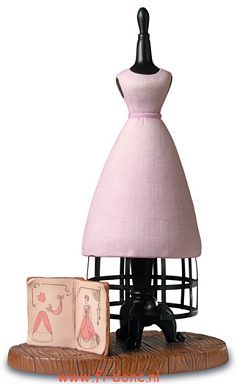 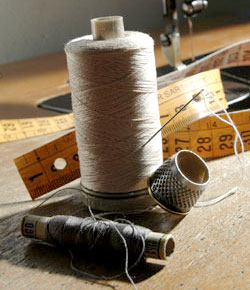 